Dannevirke South SchoolCharter and Strategic Plan2019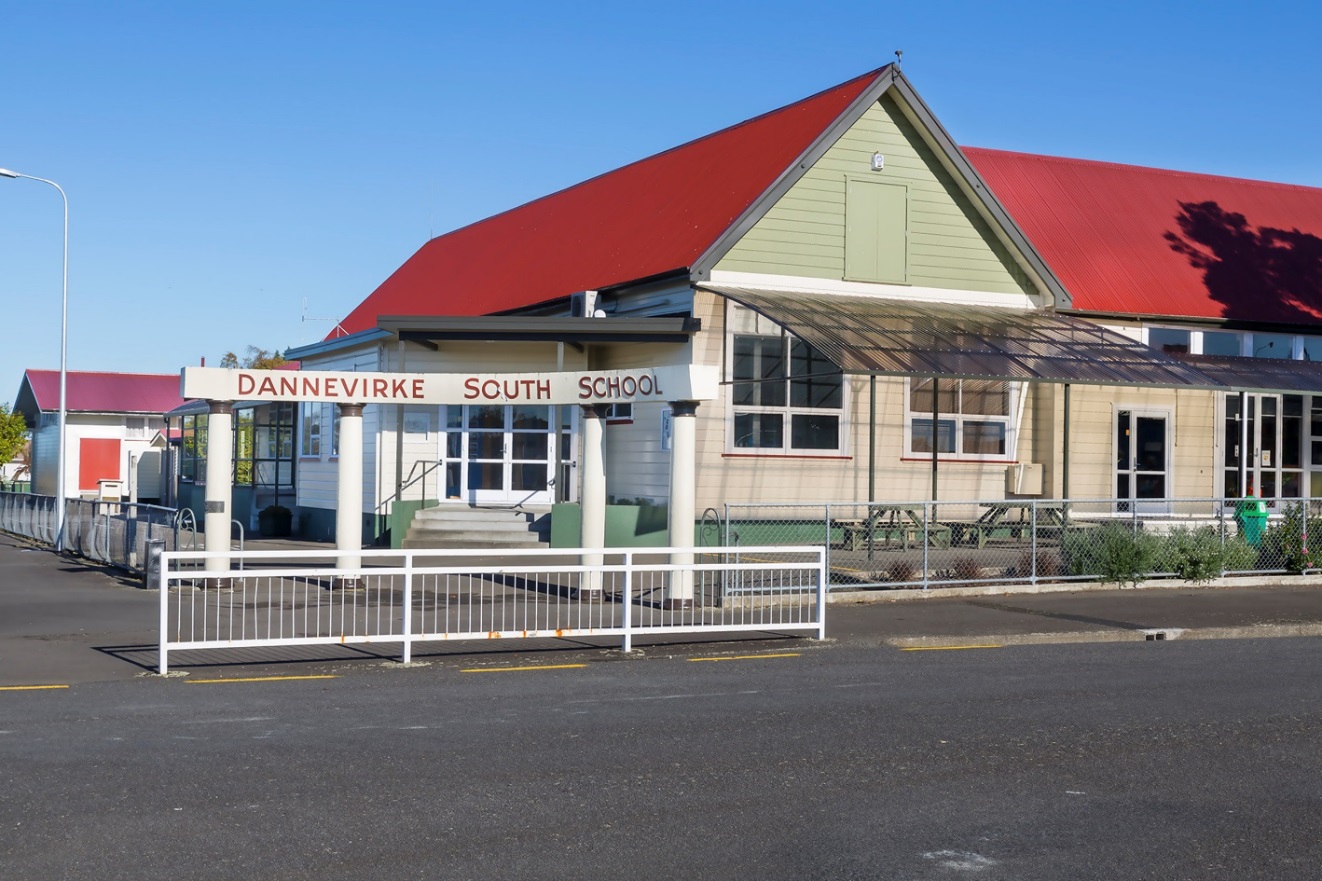 ContentsMission, Values and Guiding PrinciplesSchool EnvironmentAspirations 21st CenturyCultural DiversityStrategic Priorities Review 2019 - 2023Annual Plan 2019Student Achievement Targets and Interventions 2017Supporting DocumentationPlay Based Learning 3 Year PlanYear 7 & 8 Flexible Learning Environment JourneyKiVa Anti-bullying 2019 PlanStrategic Priorities 2019-2023Māori language, culture and identity

At South School we celebrate our culture and unique identity within Aotearoa.  We will support Te Reo Māori and improving the use of our language.

We will:Grow and support the development of Te Reo Māori learning for all TamarikiDevelop understanding of our cultural history with our TamarikiDevelop relationships with our iwi to facilitate cultural opportunitiesUse the:Rongohui te Hau tool to continually develop and review our pedagogy to make a difference for our tamariki
Raise achievement for identified priority learnersWe will work collaboratively to ensure teachers, tamariki and whanau understand learning expectations and student progressions.There will be high expectations for all students.We will:Develop a system of showing progressions for all students that is manageable for teachersTeachers work in collaborative teams to identify priority learners early and plan and monitor interventions.Collaborative teams will be guided by the following questions:
a) What is it we want our students to know and be able to do?
b) How will we know if each student has learned it?
c) How will we respond when some students do not learn it?
d) How will we extend the learning for students who have demonstrated proficiency?Regular communication with whanau about student expectations and progressions, particularly priority studentsPlanned interventions are implemented where necessaryInquiry into our practice is the norm.
All students will be provided opportunities to demonstrate their abilities across the NZC.  Gifted and Talented students will be identified and provided opportunities to excel.At South School we will develop a curriculum that meets the needs of all our tamariki.  We will be innovative.  Gifted and Talented tamariki will be identified early and provided opportunities that enable them to use their talents.

We will:Continue to develop and review a localised curriculum and assessment processInnovative programmes are planned and reviewed regularlyTeams collaborate to develop curriculum programmesTamariki and whanau provided opportunity to have a say in curriculum developmentA yearly Gifted and Talented programme is developed
Student Transition is seamless upon entry, across year groups and when leaving South School.

At South School we recognise how successful transitions contribute towards Tamariki achievement.We will:Ensure successful transition between ECE and School through our School Process and the Teacher Led Innovation Fund Project (TLIF)Recognise the importance of Play Based Learning in successful transitionsDevelop tamariki pathways, including signposts, across year groupsImplement the Flexible Learning Environment Plan for Year 7 & 8Implement the Kahui Ako Transition to High School Programme
Strengthen Collaborative Teaching Teams

We recognise that we must work collaboratively to improve the teaching and learning for our staff and students.

We will:Provide Professional Development for leaders and teachers on working effectively as collaborative teamsRegular review of collaborative processes with staffProvide time for teams to collaborateStrengthen Senior Leadership Team

We recognise that our leaders need to be effective leaders of collaborative teams and provide leadership in various areas of the school.

We will:Provide appropriate Professional DevelopmentLeaders participate in robust performance management and that this process is manageableImproved Student Well-being

We recognise that our tamariki must feel good about themselves as a member of our school community.  They must see that they can contribute in a positive way to the life of our school.

We will:Listen to our tamarikiCollect appropriate data: Rongohia Te Hau, Me and My SchoolDevelop action plans to address areas for improvement.  These plans will be reviewed with our tamarikiContinue to implement the KiVa Anti-Bullying programmeDevelop a yearly plan to address attendance identified issues/trends in the data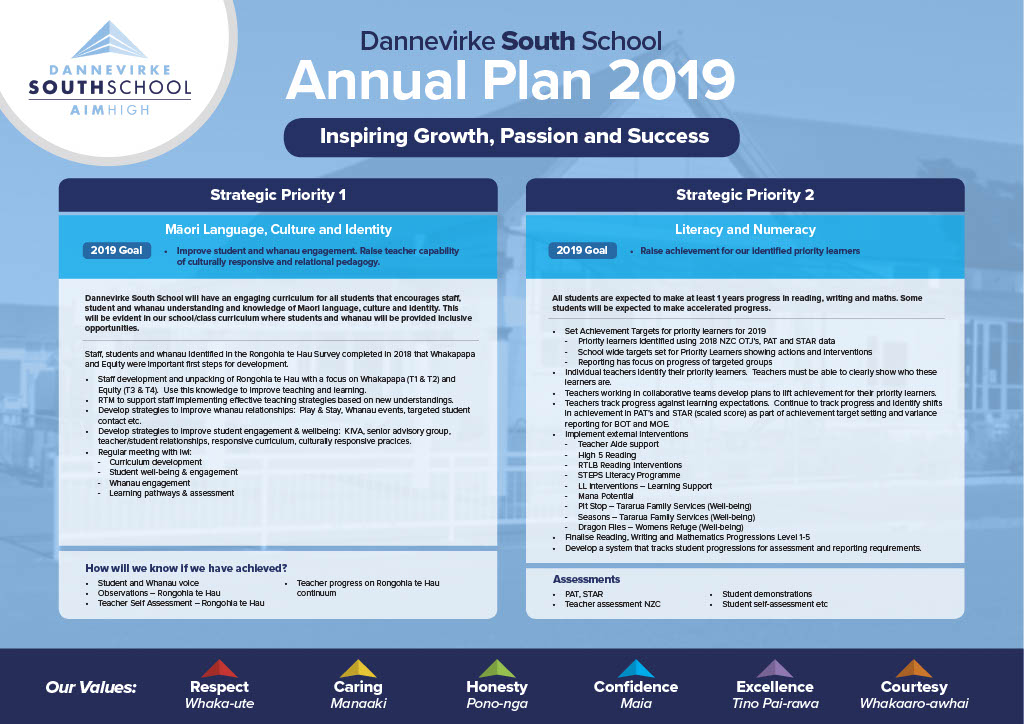 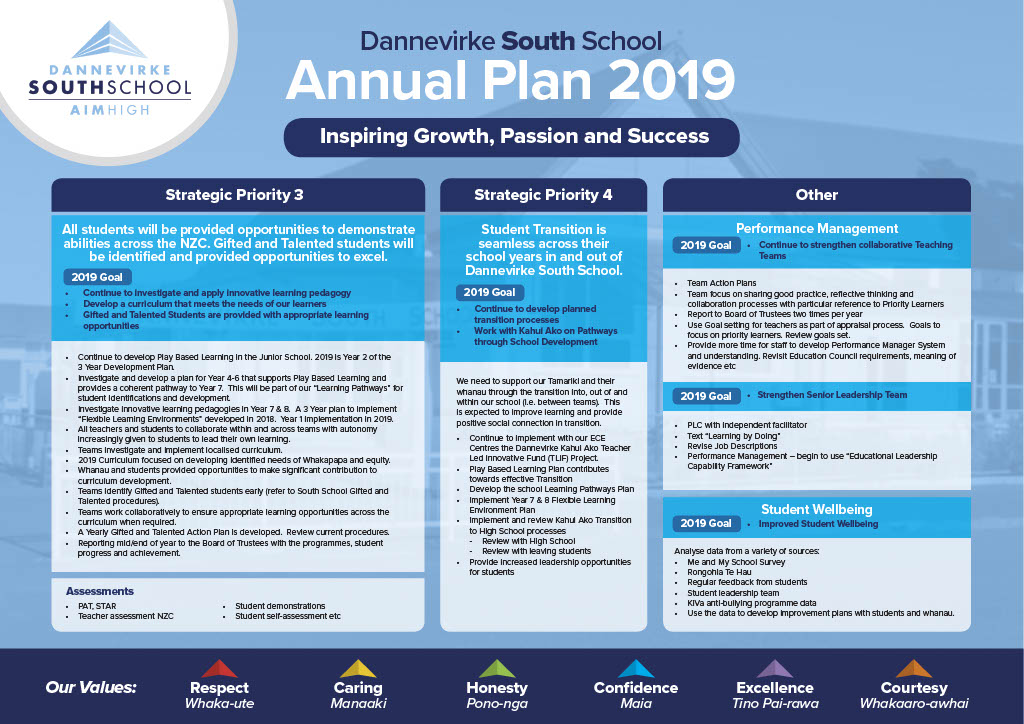 Inspiring Growth, Passion and Success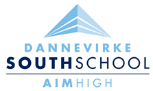 Inspiring Growth, Passion and SuccessInspiring Growth, Passion and SuccessInspiring Growth, Passion and SuccessInspiring Growth, Passion and SuccessInspiring Growth, Passion and SuccessInspiring Growth, Passion and SuccessValuesRespectWhaka-uteCaringManaakiHonestyPono-ngaConfidenceMaiaExcellenceTino Pai-rawaCourtesyWhakaaro-awhaiGuiding PrinciplesThe Principles of the New Zealand curriculum are the foundations of decision making at Dannevirke South SchoolHigh ExpectationsWe monitor student progress as achievement.  Students are encouraged to develop excellence through personal goal setting and monitoring.  The curriculum reflects this and ensures there is opportunity for achievement.  Our process of self-review ensures teachers are monitoring achievement.We monitor student progress as achievement.  Students are encouraged to develop excellence through personal goal setting and monitoring.  The curriculum reflects this and ensures there is opportunity for achievement.  Our process of self-review ensures teachers are monitoring achievement.We monitor student progress as achievement.  Students are encouraged to develop excellence through personal goal setting and monitoring.  The curriculum reflects this and ensures there is opportunity for achievement.  Our process of self-review ensures teachers are monitoring achievement.We monitor student progress as achievement.  Students are encouraged to develop excellence through personal goal setting and monitoring.  The curriculum reflects this and ensures there is opportunity for achievement.  Our process of self-review ensures teachers are monitoring achievement.Guiding PrinciplesThe Principles of the New Zealand curriculum are the foundations of decision making at Dannevirke South SchoolTreaty of WaitangiDannevirke South School acknowledges this as a foundation of Aotearoa New Zealand.  Learning in Te Reo and Tikanga Maori by incorporating this into learning programmes.Dannevirke South School acknowledges this as a foundation of Aotearoa New Zealand.  Learning in Te Reo and Tikanga Maori by incorporating this into learning programmes.Dannevirke South School acknowledges this as a foundation of Aotearoa New Zealand.  Learning in Te Reo and Tikanga Maori by incorporating this into learning programmes.Dannevirke South School acknowledges this as a foundation of Aotearoa New Zealand.  Learning in Te Reo and Tikanga Maori by incorporating this into learning programmes.Guiding PrinciplesThe Principles of the New Zealand curriculum are the foundations of decision making at Dannevirke South SchoolCultural DiversityThrough the teaching of inquiry based big ideas the cultural diverse nature of our country is acknowledged.  Through the implementation of our curriculum all students have the opportunity to develop respect for others.Through the teaching of inquiry based big ideas the cultural diverse nature of our country is acknowledged.  Through the implementation of our curriculum all students have the opportunity to develop respect for others.Through the teaching of inquiry based big ideas the cultural diverse nature of our country is acknowledged.  Through the implementation of our curriculum all students have the opportunity to develop respect for others.Through the teaching of inquiry based big ideas the cultural diverse nature of our country is acknowledged.  Through the implementation of our curriculum all students have the opportunity to develop respect for others.Guiding PrinciplesThe Principles of the New Zealand curriculum are the foundations of decision making at Dannevirke South SchoolInclusionAll students are provided with the best possible opportunities to learn.  Our curriculum acknowledges and reflects diversity and provides opportunities for differences to be catered for.All students are provided with the best possible opportunities to learn.  Our curriculum acknowledges and reflects diversity and provides opportunities for differences to be catered for.All students are provided with the best possible opportunities to learn.  Our curriculum acknowledges and reflects diversity and provides opportunities for differences to be catered for.All students are provided with the best possible opportunities to learn.  Our curriculum acknowledges and reflects diversity and provides opportunities for differences to be catered for.Guiding PrinciplesThe Principles of the New Zealand curriculum are the foundations of decision making at Dannevirke South SchoolLearning to LearnAt Dannevirke South School all students are encouraged to reflect on their own learning.  This is done through goal setting and the self-assessment process.  Teachers develop their pedagogy through teaching as inquiry. At Dannevirke South School all students are encouraged to reflect on their own learning.  This is done through goal setting and the self-assessment process.  Teachers develop their pedagogy through teaching as inquiry. At Dannevirke South School all students are encouraged to reflect on their own learning.  This is done through goal setting and the self-assessment process.  Teachers develop their pedagogy through teaching as inquiry. At Dannevirke South School all students are encouraged to reflect on their own learning.  This is done through goal setting and the self-assessment process.  Teachers develop their pedagogy through teaching as inquiry. Guiding PrinciplesThe Principles of the New Zealand curriculum are the foundations of decision making at Dannevirke South SchoolCommunity EngagementOur curriculum is designed with the need of our local community in mind.  It is meaningful and connects to the prior knowledge and experiences of students. Our curriculum is designed with the need of our local community in mind.  It is meaningful and connects to the prior knowledge and experiences of students. Our curriculum is designed with the need of our local community in mind.  It is meaningful and connects to the prior knowledge and experiences of students. Our curriculum is designed with the need of our local community in mind.  It is meaningful and connects to the prior knowledge and experiences of students. Guiding PrinciplesThe Principles of the New Zealand curriculum are the foundations of decision making at Dannevirke South SchoolCoherenceAt Dannevirke South School we offer all students a broad curriculum.  Links are made between all learning areas and key competencies developed.At Dannevirke South School we offer all students a broad curriculum.  Links are made between all learning areas and key competencies developed.At Dannevirke South School we offer all students a broad curriculum.  Links are made between all learning areas and key competencies developed.At Dannevirke South School we offer all students a broad curriculum.  Links are made between all learning areas and key competencies developed.Guiding PrinciplesThe Principles of the New Zealand curriculum are the foundations of decision making at Dannevirke South SchoolFuture FocusOur curriculum encourages students to look to the future.  Through our big ideas students are able to explore concepts that are meaningful to them setting them up for a successful future.Our curriculum encourages students to look to the future.  Through our big ideas students are able to explore concepts that are meaningful to them setting them up for a successful future.Our curriculum encourages students to look to the future.  Through our big ideas students are able to explore concepts that are meaningful to them setting them up for a successful future.Our curriculum encourages students to look to the future.  Through our big ideas students are able to explore concepts that are meaningful to them setting them up for a successful future.School EnvironmentThe school’s vision statement and guiding principles describe the type of learning environment we want South to be.  Our school community works at all times to provide an environment that is safe, caring, challenging, encouraging and supportive of every individual and their needs, skills and abilities.We encourage every individual to strive for their personal best in everything they do at South School.  We expect high standards and celebrate success across all spheres of learning and endeavour.Our school’s values are at the heart of this environment.  Students are encouraged and supported to ‘live’ the values in everything they do.The school’s vision statement and guiding principles describe the type of learning environment we want South to be.  Our school community works at all times to provide an environment that is safe, caring, challenging, encouraging and supportive of every individual and their needs, skills and abilities.We encourage every individual to strive for their personal best in everything they do at South School.  We expect high standards and celebrate success across all spheres of learning and endeavour.Our school’s values are at the heart of this environment.  Students are encouraged and supported to ‘live’ the values in everything they do.The school’s vision statement and guiding principles describe the type of learning environment we want South to be.  Our school community works at all times to provide an environment that is safe, caring, challenging, encouraging and supportive of every individual and their needs, skills and abilities.We encourage every individual to strive for their personal best in everything they do at South School.  We expect high standards and celebrate success across all spheres of learning and endeavour.Our school’s values are at the heart of this environment.  Students are encouraged and supported to ‘live’ the values in everything they do.The school’s vision statement and guiding principles describe the type of learning environment we want South to be.  Our school community works at all times to provide an environment that is safe, caring, challenging, encouraging and supportive of every individual and their needs, skills and abilities.We encourage every individual to strive for their personal best in everything they do at South School.  We expect high standards and celebrate success across all spheres of learning and endeavour.Our school’s values are at the heart of this environment.  Students are encouraged and supported to ‘live’ the values in everything they do.The school’s vision statement and guiding principles describe the type of learning environment we want South to be.  Our school community works at all times to provide an environment that is safe, caring, challenging, encouraging and supportive of every individual and their needs, skills and abilities.We encourage every individual to strive for their personal best in everything they do at South School.  We expect high standards and celebrate success across all spheres of learning and endeavour.Our school’s values are at the heart of this environment.  Students are encouraged and supported to ‘live’ the values in everything they do.The school’s vision statement and guiding principles describe the type of learning environment we want South to be.  Our school community works at all times to provide an environment that is safe, caring, challenging, encouraging and supportive of every individual and their needs, skills and abilities.We encourage every individual to strive for their personal best in everything they do at South School.  We expect high standards and celebrate success across all spheres of learning and endeavour.Our school’s values are at the heart of this environment.  Students are encouraged and supported to ‘live’ the values in everything they do.Aspirations for the 21st CenturyFor students to be successful and productive in the 21C they will need to:For students to be successful and productive in the 21C they will need to:Be effective communicatorsBe successful in Numeracy & LiteracyHave technological capabilitiesBe exposed to a wide range of highly motivating learning opportunities across a range of New Zealand curriculum areasBe self-motivated and take responsibility for their own learningThink logically and critically and be creative and innovativeAppreciate the contribution that cultural diversity makes to our school community & societyUnderstand, model and live the agreed school wide values	Acknowledge and show understanding of the Treaty of Waitangi, te reo Maori & tikanga MaoriUnderstand, model and live the agreed school wide valuesBe effective communicatorsBe successful in Numeracy & LiteracyHave technological capabilitiesBe exposed to a wide range of highly motivating learning opportunities across a range of New Zealand curriculum areasBe self-motivated and take responsibility for their own learningThink logically and critically and be creative and innovativeAppreciate the contribution that cultural diversity makes to our school community & societyUnderstand, model and live the agreed school wide values	Acknowledge and show understanding of the Treaty of Waitangi, te reo Maori & tikanga MaoriUnderstand, model and live the agreed school wide valuesBe effective communicatorsBe successful in Numeracy & LiteracyHave technological capabilitiesBe exposed to a wide range of highly motivating learning opportunities across a range of New Zealand curriculum areasBe self-motivated and take responsibility for their own learningThink logically and critically and be creative and innovativeAppreciate the contribution that cultural diversity makes to our school community & societyUnderstand, model and live the agreed school wide values	Acknowledge and show understanding of the Treaty of Waitangi, te reo Maori & tikanga MaoriUnderstand, model and live the agreed school wide valuesBe effective communicatorsBe successful in Numeracy & LiteracyHave technological capabilitiesBe exposed to a wide range of highly motivating learning opportunities across a range of New Zealand curriculum areasBe self-motivated and take responsibility for their own learningThink logically and critically and be creative and innovativeAppreciate the contribution that cultural diversity makes to our school community & societyUnderstand, model and live the agreed school wide values	Acknowledge and show understanding of the Treaty of Waitangi, te reo Maori & tikanga MaoriUnderstand, model and live the agreed school wide valuesCultural DiversityThe Board of Trustees and the South School learning community recognises the cultural diversity of New Zealand through the integration of te reo Maori (Language) and tikanga Maori (culture) into all curriculum areas.The Board is currently unable to provide te reo Maori in a bilingual or an immersion setting but will consider all requests for instruction in te reo Maori on a case by case basis and in light of current resourcing and capabilities at the time.Regular inclusion of greetings, social phrases, names for classroom objects and instructions by teaching staff in daily lessons, Iwi led te reo classes and Kapa Haka will ensure students familiarity and acceptance of te reo Maori and tikanga Maori as part of our bi-cultural heritage.The Board of Trustees and the South School learning community recognises the cultural diversity of New Zealand through the integration of te reo Maori (Language) and tikanga Maori (culture) into all curriculum areas.The Board is currently unable to provide te reo Maori in a bilingual or an immersion setting but will consider all requests for instruction in te reo Maori on a case by case basis and in light of current resourcing and capabilities at the time.Regular inclusion of greetings, social phrases, names for classroom objects and instructions by teaching staff in daily lessons, Iwi led te reo classes and Kapa Haka will ensure students familiarity and acceptance of te reo Maori and tikanga Maori as part of our bi-cultural heritage.The Board of Trustees and the South School learning community recognises the cultural diversity of New Zealand through the integration of te reo Maori (Language) and tikanga Maori (culture) into all curriculum areas.The Board is currently unable to provide te reo Maori in a bilingual or an immersion setting but will consider all requests for instruction in te reo Maori on a case by case basis and in light of current resourcing and capabilities at the time.Regular inclusion of greetings, social phrases, names for classroom objects and instructions by teaching staff in daily lessons, Iwi led te reo classes and Kapa Haka will ensure students familiarity and acceptance of te reo Maori and tikanga Maori as part of our bi-cultural heritage.The Board of Trustees and the South School learning community recognises the cultural diversity of New Zealand through the integration of te reo Maori (Language) and tikanga Maori (culture) into all curriculum areas.The Board is currently unable to provide te reo Maori in a bilingual or an immersion setting but will consider all requests for instruction in te reo Maori on a case by case basis and in light of current resourcing and capabilities at the time.Regular inclusion of greetings, social phrases, names for classroom objects and instructions by teaching staff in daily lessons, Iwi led te reo classes and Kapa Haka will ensure students familiarity and acceptance of te reo Maori and tikanga Maori as part of our bi-cultural heritage.The Board of Trustees and the South School learning community recognises the cultural diversity of New Zealand through the integration of te reo Maori (Language) and tikanga Maori (culture) into all curriculum areas.The Board is currently unable to provide te reo Maori in a bilingual or an immersion setting but will consider all requests for instruction in te reo Maori on a case by case basis and in light of current resourcing and capabilities at the time.Regular inclusion of greetings, social phrases, names for classroom objects and instructions by teaching staff in daily lessons, Iwi led te reo classes and Kapa Haka will ensure students familiarity and acceptance of te reo Maori and tikanga Maori as part of our bi-cultural heritage.The Board of Trustees and the South School learning community recognises the cultural diversity of New Zealand through the integration of te reo Maori (Language) and tikanga Maori (culture) into all curriculum areas.The Board is currently unable to provide te reo Maori in a bilingual or an immersion setting but will consider all requests for instruction in te reo Maori on a case by case basis and in light of current resourcing and capabilities at the time.Regular inclusion of greetings, social phrases, names for classroom objects and instructions by teaching staff in daily lessons, Iwi led te reo classes and Kapa Haka will ensure students familiarity and acceptance of te reo Maori and tikanga Maori as part of our bi-cultural heritage.ReviewA full review of the Charter was completed with the community in 2018.  The Board of Trustees reviews the Charter annually and undertakes consultation concerning specific areas where necessary.  The 2018 comprehensive review tool, Rongohia te Hau, included surveying students, whanau and staff.  The review has had a significant impact on direction, and revised goals, to meet the needs of our students, community and staff.A full review of the Charter was completed with the community in 2018.  The Board of Trustees reviews the Charter annually and undertakes consultation concerning specific areas where necessary.  The 2018 comprehensive review tool, Rongohia te Hau, included surveying students, whanau and staff.  The review has had a significant impact on direction, and revised goals, to meet the needs of our students, community and staff.A full review of the Charter was completed with the community in 2018.  The Board of Trustees reviews the Charter annually and undertakes consultation concerning specific areas where necessary.  The 2018 comprehensive review tool, Rongohia te Hau, included surveying students, whanau and staff.  The review has had a significant impact on direction, and revised goals, to meet the needs of our students, community and staff.A full review of the Charter was completed with the community in 2018.  The Board of Trustees reviews the Charter annually and undertakes consultation concerning specific areas where necessary.  The 2018 comprehensive review tool, Rongohia te Hau, included surveying students, whanau and staff.  The review has had a significant impact on direction, and revised goals, to meet the needs of our students, community and staff.A full review of the Charter was completed with the community in 2018.  The Board of Trustees reviews the Charter annually and undertakes consultation concerning specific areas where necessary.  The 2018 comprehensive review tool, Rongohia te Hau, included surveying students, whanau and staff.  The review has had a significant impact on direction, and revised goals, to meet the needs of our students, community and staff.A full review of the Charter was completed with the community in 2018.  The Board of Trustees reviews the Charter annually and undertakes consultation concerning specific areas where necessary.  The 2018 comprehensive review tool, Rongohia te Hau, included surveying students, whanau and staff.  The review has had a significant impact on direction, and revised goals, to meet the needs of our students, community and staff.